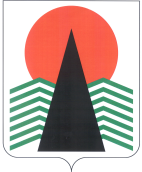 Муниципальное образованиеСельское поселение СентябрьскийНефтеюганский районХанты-Мансийский автономный округ – ЮграАДМИНИСТРАЦИЯ СЕЛЬСКОГО ПОСЕЛЕНИЯ СЕНТЯБРЬСКИЙ ПОСТАНОВЛЕНИЕп. СентябрьскийОб определении видов обязательных работ и объектов, на которых отбываются наказания в виде обязательных и исправительных работ в сельском поселении СентябрьскийВ целях реализации федерального законодательства о порядке исполнения наказания в виде исправительных и обязательных работ в соответствии со статьями 49, 50 Уголовного кодекса Российской Федерации, статьями 25, 39 Уголовно-исполнительного кодекса Российской Федерации, статьей 32.13 Кодекса Российской Федерации об административных правонарушениях п о с т а н о в л я ю:1. Утвердить перечень организаций, предприятий и учреждений сельского поселения Сентябрьский предоставляющих рабочие места для отбывания осужденными наказания в виде обязательных работ, согласно приложению 2. Утвердить перечень организаций, предприятий и учреждений сельского поселения Сентябрьский, предоставляющих рабочие места для отбывания осужденными наказания в виде исправительных работ (в пределах штатного расписания предприятия, учреждения при наличии вакансий), согласно приложению 3. Определить виды работ для отбывания осужденными наказания в виде обязательных работ: - уборка территорий; - благоустройство, санитарная очистка и озеленение территорий; - содержание и ремонт автомобильных дорог, проездов, тротуаров, газонов; - уборка, содержание и ремонт зданий, помещений; - сбор бытовых и прочих отходов; - погрузочно-разгрузочные работы; - работа по содержанию мест захоронений;  - другие подсобные работы (неквалифицированные). 4. Настоящее постановление подлежит официальному опубликованию (обнародованию) в бюллетене «Сентябрьский вестник» и вступает в силу после официального опубликования.5. Контроль за выполнением постановления возложить на заместителя главы поселения.Глава поселения								            А.В. СветлаковПриложениек постановлению администрациисельского поселения Сентябрьскийот 17.05.2021 № 61-паПеречень организаций, предприятий и учреждений сельского поселения Сентябрьский, предоставляющих рабочие места для отбывания осужденными наказания в виде обязательных работПриложение 2к постановлению администрациисельского поселения Сентябрьскийот 17.05.2021 № 61-паПеречень организаций, предприятий и учреждений сельского поселения Сентябрьский, предоставляющих рабочие места для отбывания осужденными наказания в виде обязательных работ17.05.2021№61-па№ п/пПредприятие и организацияКоличество квотируемых рабочих мест 1Муниципальное Казённое Учреждение «Управление по делам администрации»1№ п/пПредприятие и организацияКоличество квотируемых рабочих мест 1Муниципальное Казённое Учреждение «Управление по делам администрации»1